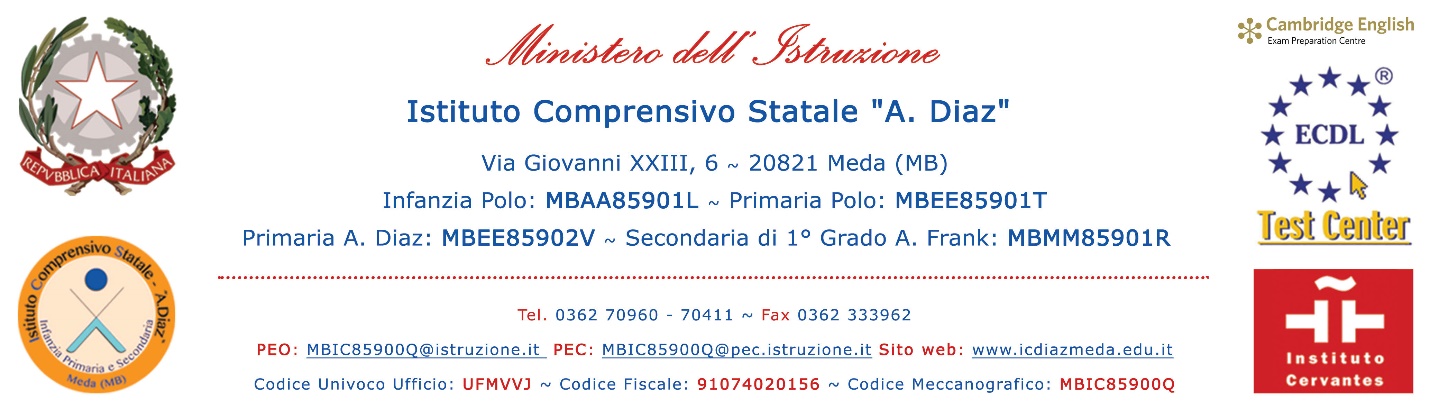 LETTERA PER IL RIPASSO ESTIVO ALUNNI ~ PLESSO “A. FRANK”Ai genitori dell'alunno/a___________________Classe _____ Sez. _____Scuola SECONDARIA di primo gradoplesso “A. Frank”A seguito dello scrutinio finale tenutosi in data ____________________________________, è emerso che, nonostante l'ammissione alla classe successiva, ha colmato solo in parte le lacune in _______________________________________________________________________________.Il Consiglio di Classe raccomanda che durante l'estate l'alunno/a provveda a ripassare quanto svolto durante l'anno scolastico e ad eseguire i compiti assegnati per consolidare le conoscenze e rafforzare le abilità, in modo da affrontare con maggior sicurezza e profitto il prossimo anno scolastico.Meda, ________________________Protocollo __________	Data ______________	Riservato all'Ufficio Segreteria